Муниципальное дошкольное образовательное  учреждение детский сад «Тополек»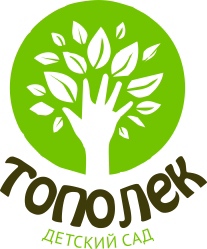 План работы по самообразованию «Формирование экономических основ у детей старшего дошкольного возраста в ДОУ».                                                                      Подготовила воспитатель                                                                        подготовительной группыТерехова Надежда Андреевна.Мышкин 2020Актуальность: Ребенок поневоле встречается с экономикой, даже если его не учат этому. Он узнает, что такое «мое», «твое», «наше», «обмен», «деньги», «цена», «дорого», «дешево», «продать», «заработать». Дети быстрее впитывают атмосферу новой реальности, лучше адаптируются к ней.Решение проблемы экономического воспитания в дошкольном возрасте видится, прежде всего, в русле совершенствования нравственного воспитания в целом, в знакомстве с нормами морали, раскрывающими, как следует относиться к окружающей природе, к миру ценностей, к результатам человеческого труда и человеку.Насыщение жизни дошкольников элементарными экономическими сведениями способствует развитию у них предпосылок реального экономического мышления, что сделает этот процесс более осознанным.Цель: Совершенствование условий для формирования у детей дошкольного возраста основ финансовой грамотности.Задачи:-способствовать формированию первоначальных представлений о потребностях;-способствовать формированию первоначальных представлений о труде;-способствовать формированию первоначальных представлений о купле-продаже товаров;-способствовать формированию первоначальных представлений о деньгах как об универсальном средстве обмена, платежа и накопления;-способствовать формированию первоначальных представлений о семейном бюджете и значимости финансовой грамотности в семейной экономике.Вызвать интерес родителей к совместной работе по экономическому развитию детей старшего дошкольного возраста.Предполагаемый результат:Дети активно используют в игровой деятельности основные экономические понятия и категории.Дошкольники приобретают первичный экономический опыт, учатся устанавливать разумные экономические отношения в различных сферах жизнедеятельности.Родители получают дополнительные знания по экономическому воспитанию детей.Участники: Дети, воспитатель, родители.Срок реализации: 2020-2021 учебный год.Реализация плана по самообразованию строится на следующих принципах: системности; сезонности; учета местности; учета возрастных особенностей; интеграции; координации деятельности педагога и специалистов; преемственности взаимодействия с ребенком в условиях ДОУ и семье.Этапы самообразования:1. Подбор и изучение методической литературы2. Участие в мероприятиях посвященных теме самообразования3. Формирование опыта по теме. Внедрение в практику.4. Представление опыта работы по теме.Основные формы реализации плана по самообразованию:• Беседы.• Непосредственно – образовательная деятельность.• Дидактические игры.• Моделирование ситуаций – тренингов.• Чтение художественной литературы.Работа с родителями: анкетирование, опросы, досуги, беседы и консультации, родительское собрание.Календарно - тематический план мероприятий работы с детьми и родителями.Планируемые результаты: Дошкольники приобрели первичный экономический опыт, научились устанавливать разумные экономические отношения.Родители получили дополнительные знания по экономическому воспитанию детей.Использованная литература:1. Белокашина С. В. Экономика и дети. Пословицы и поговорки // Дошкольная педагогика. 2009. №7.2. Дошкольникам об экономике: пособие для педагогов учреждений, обеспечивающих получение дошкольного образования / Е. Н. Табих. –Минск: Высшая. школа, 2007.3.Играем в экономику: комплексные занятия, сюжетно-ролевые игры и дидактические игры / авт. - сост. Л. Г. Киреева. –Волгоград: Учитель, 2008г.4. Курак Е. А. Экономическое воспитание дошкольников [Текст]: примерная программа, перспективное планирование, конспекты занятий/ Под ред. Е. А. Курака. - М.: ТЦ Сфера, 2002.5. Лушникова Е. В. Как мы играем в экономику //Воспитатель ДОУ «ТЦ СФЕРА» М. ; 2008. № 11.6. Интернет ресурсы.Приложение 1.Родительское собрание: «Дети и деньги»«Не покупаются, не покупаются: Доброе имя, Талант и Любовь…» Б. ОкуджаваС первых своих шагов ребёнок слышит и пытается понять слово «деньги», хотя и в разном контексте. Это слово и все, что с ним связанно, довольно рано становится для ребёнка интересным, привлекательным. Почему если деньги есть, то и мячик тоже есть? А если денег нет, то мама сердится и говорит «Не приставай!».Слово «деньги» становится постепенно символом чего – то важного, того, чем оперируют взрослые и что даёт разнообразные блага. На формирование отношения ребёнка к деньгам сильное влияние оказывает воспитание в семье. Формирование такого отношения начинается с того момента, когда ребёнок получает в руки первые купюры или монеты.Нельзя научиться плавать на берегу, нельзя научиться ездить верхом, ни разу не сев на лошадь. Навыки должны совершенствоваться в постоянной практике. Как быть неработающему ребенку? Выход один – у ребёнка должен быть доход, пусть даже созданный взрослыми искусственно. Какой?1. Денежные подарки.2. Регулярно выдаваемые карманные деньги.3. Заработанные деньги.Карманные деньги. Вы (родители) должны понимать, что карманные деньги – не награда за хорошее поведение и учебу и не плата за помощь по дому. Это один из приемов воспитания, который имеет четкую цель – научить ребёнка обращаться с деньгами и правильно их тратить. Наличие у ребёнка карманных денег создаёт для него возможность самостоятельно принимать решения о необходимости той или иной покупки.Многих родителей интересует вопрос, «С какого возраста начинать давать деньги ребёнку?». Самое распространенное мнение, что начинать можно с того момента, как ребёнок пошел в школу (6 – 7 лет). Считается, что в этом возрасте дети уже понимают, что деньги терять нельзя, их можно с пользой потратить.Сколько выдавать? Сумма зависит, прежде всего, от финансового положения семьи и от возраста ребёнка. Начинать нужно с малых сумм. Определите, сколько денег ваш ребёнок сможет потратить «с умом» в соответствии со своимвозрастом. Понятно, что запросы и нужды детей постоянно растут вместе с ними, поэтому должны увеличиваться и карманные поступления.Как часто давать деньги? Дети, в отличие от взрослых, по- другому воспринимают время. Если ребёнку младшего школьного возраста выдавать карманные деньги сразу на весь месяц, то наверняка он не сможет ими грамотно распорядиться. Они потратят сумму в первые же несколько дней, так как младшие школьники категорически, что не умеют делать - это планировать. Детям старшего возраста более целесообразно выдавать карманные деньги раз в месяц – это подводит их к осознанию такого важного понятия, как «бюджет».Как контролировать? Если вы жестоко устанавливаете, что можно покупать на карманные деньги, а чего нельзя, то они как инструмент развития самостоятельного навыка теряют смысл. Важно научить ребёнка советоваться с вами при выборе лишь дорогой покупки, например велосипеда или домашней техники. Даже если ребенок заблуждается, стоит вежливо его переубедить, но окончательный выбор остается за ним.Помните, что карманные деньги, не подлежат отчетности и не могут быть изъяты в наказание, ни восполнены в случае утери или нерационального расходования. Часто родители волнуются, что дети потратят карманные деньги на что – то запретное. Это вряд ли случится, если у вас доверительные отношения и нормальный климат в семье.Многие родители полагают, что деньги могут стать хорошим поощрением и мощным стимулятором для обеспечения определенных успехов на школьном поприще. Чаще всего этот метод используется в качестве «пряника» за отличную работу. При таком подходе есть ряд положительных и отрицательных моментов.К положительным относятся следующие:1.У ребёнка повышается внимательность на уроке, а также формальный интерес к учебному процессу.2. Дети стремятся меньше прогуливать, а то и не прогуливать совсем.3.Ребенок приходит к выводу, что любая работа должна оплачиваться, следовательно, хорошая работа оплачивается вдвойне. Таким образом, ученик стремится выполнить свою работу как можно лучше, учится отвечать за самого себя.К отрицательным моментам можно отнести следующие:1.Несмотря на повышенное внимание и «тягу» к получению знаний, ребёнок становится озабоченным исключительно проблемой получения денег.2.У ребёнка пропадает интерес к самому учебному процессу, он становится заинтересованным лишь в конечном результате – в полученной на уроке оценке и, следовательно, сумме.А вот что касается оплаты детских услуг дома, то здесь и сторонники, и противники оплаты за хорошую учебу сходятся в едином мнении – лучше не надо. Например, если ребёнок вел себя хорошо, помыл посуду, убрал свои игрушки, пропылесосил квартиру, сходил в магазин – не давайте ему за это деньги.Работа внутри семьи – это душевный долг каждого ее члена, благодаря которому семья сохраняет сама себя, в том числе свой экономический успех.Если вы платите за выполнение домашней работы. У ребёнка сотрётся грань между домашними обязанностями и … вымагательством. Заплатите ребёнку один раз и вы вряд ли дождётесь от ребёнка добровольной помощи по дому – он начнёт требовать оплаты вне зависимости от вашего самочувствия и вида домашней работы. При этом своё возмущение вы можете направить только себе – это плоды вашего же воспитания.Заработанные деньги. Даже дошкольник при наличии определенных личностных данных и мотивации может заработать деньги самостоятельно, например, ребёнок помог бабушке собрать 3 литра малины на даче - это для младшего школьника настоящий трудовой подвиг, за который можно вознаградить.ПОМНИТЬ. Заработанные деньги ребенок имеет право потратить на себя. Но если он захочет купить всей семье торт-мороженое – это добрый знак. Можно заранее рассказать истории о первой зарплате отца, бабушки, старшей сестры.Денежные подарки. Большинство детей школьного возраста получает деньги в подарок. Российские психологи считают, что дарить деньги ребенку до 14 лет не стоит. Ориентироваться на его пожелания – да, выбрать вместе с ним – да, передать в руки конверт – нет! Значение конверта переводится так: «У меня есть деньги, но нет на тебя времени. Мне все равно, что тебе интересно, чем заняты твои мысли».Если все же кто-то из родственников подарил бумажку – порадуйтесь вместе с ребенком! Но предметно: и напомните ребёнку «Помнишь, ты мечтал о роликах? Тетя Ира как чувствовала! Завтра пойдем вместе покупать подарок от ее имени».Хуже всего ситуация, когда родители, щедро финансируя ребёнка, пытаются тем самым откупиться от проблем и забот, связанных с ним. Очень часто самостоятельные родители изливают свою свободу к ребёнку через определенные денежные суммы, считая, что свою заботу и любовь они могут этим заменить. У них абсолютно нет времени на общение с ребёнком, и данныйнедостаток они компенсируют деньгами. Они платят детям за какие- либо домашние дела, за примерное поведение, просто выделяют определенную сумму, совершенно не понимая, что ребёнку в жизни нужно совершенно другое.Деньги – это серьезно. Поэтому чем раньше ребёнок узнает о финансовой стороне жизни, тем лучше для него. Ребёнок может знать слово «деньги», видеть их, иметь представление о том, для чего они нужны. Но кроме этого, он должен научиться обращаться с ними так, чтобы капризы не были определяющей причиной трат. Поучение и чтение морали не способствует усваиванию информации, а хороший опыт дети могут получить от:1.Участия в планировании бюджета.Хорошая школа – наблюдение или участие в семейных советах, касающихся бюджета. В день зарплаты покажите ребёнку все деньги, постарайтесь посчитать их, попробуйте составить план на месяц. Если ребёнок попросит купить очень дорогую вещь, можно попробовать дать ему представление о долге, о том, что любой долг надо возвращать.2.Походы в магазин.Для младших школьников эффективная школа правильного обращения с деньгами – магазин. С 6 лет можно посылать ребёнка за покупками. Это тренирует различные навыки:- самостоятельность;- самоконтроль;- внимательность;- навыки счета.3.Постановка целей.Уметь ставить цель – значит понимать ценность денег и стоимость вещей. Если цель – накопить на определенную цель, можно составить график накоплений с каждого получения карманных денег. Эта задача затрудняется, если в семье нестабильные и низкие доходы.Видя цель (особенно когда он нарисовал и висит на стене), дети начинают понимать приоритеты в распоряжении собственными деньгами. Ребёнок начинает подсчитывать, сколько времени ему надо для получения вещи и на чем он может сэкономить, от чего отказаться. Это ко всему прочему воспитывает терпение. То, что достается с трудом, имеет в глазах человека большую ценность, чем получение просто так.4.Личный пример родителей.Когда мама или папа умеют распоряжаться деньгами и открывают опыт и знания для ребёнка – это лучший способ для них вырастить разбирающегося в финансовых делах человека.Многие родители считают неправильным обсуждать с детьми финансовые вопросы. Между тем разговоры с детьми о деньгах, по мнению психологов,- неотъемлемый элемент финансового воспитания. Родители должны быть первыми, кто начнет процесс формирования у ребёнка отношения к деньгам.Финансовое образование детей, пусть даже не специальное, - это важный для будущего преуспевания процесс, который нельзя игнорировать. Если родители забывают об этом, возникают негативные следствия – патологическая жадность, неумение удерживать деньги вообще, склонность к паразитической жизни.С самого малого возраста ребёнку следует обяъяснить на личном примере, что деньги это лишь средство для получения каких – либо ценностей. Поэтому желательно установить какой – нибудь день на неделе, например субботу, и выдавать определённую сумму. Причем с ребёнком заранее следует обсудить размеры этой суммы.При расчете суммы, выдаваемой ребёнку, необходимо учитывать, сколько ему необходимо в день. Легче, если в обсуждении подобных вопросов будет участвовать сам ребёнок.Таким образом, подводя итоги всему вышеизложенному, можно дать следующие рекомендации.Рекомендации:«Как и за что давать ребёнку деньги?»· Ярко выраженная потребность вашего любимого чада иметь собственные деньги – это похвальное стремление стать взрослее и казаться более самостоятельным.· Никогда явно не контролируйте ребёнка и не навязывайте ему своего мнения по поводу траты сэкономленных или накопленных денег.· Отказываясь, что – либо купить ребёнку, лучше не объяснять это отсутствием денег, особенно если он прекрасно видел у вас в кошельке крупные купюры. Объясните, что на сегодняшний день у вас все покупки запланированы и на желанную ему вещь денег не предусмотрено. Учите ребёнка планировать траты. Например, собираетесь гулять, обсудите с ним, сколько денег и на что вы их потратите;· Если вы предложили ребёнку накопить денег, то давайте возможность ему пополнять копилку. Пусть он, например, оставит себе сдачу после похода в магазин. Иначе для пополнения своих средств, он может найти другой источник, не всегда законный;· Если ребёнок, копивший деньги на определённую вещь вдруг передумал её покупать, и решил потратить деньги на что – то другое, не следует ему препятствовать. Но он должен понимать, что вы ему этой вещи тоже не купите.· С ребенком, взявшим деньги без спросу, следует серьезно по говорить. Ни в коем случае не следует называть этот поступок воровством или угрожать ему тюрьмой. Скажите ему: «Мы привыкли тебе доверять, и нас очень огорчает то, что ты не спросил у нас, прежде чем взять эти деньги. А вдруг они были отложены на что- то важное, например, на твою новую куртку, и нам не хватает именно той суммы, которую ты взял?».· В семьях с высоким уровнем доверия обычно:- не бывает домашних краж или они случаются крайне редко;- дети сами рассказывают, на что они потратили или собираются тратить деньги;- дети открыто высказывают свои потребности в деньгах;-дети не склонны скрывать свои дополнительные источники дохода.Приложение  2.Квест - игра «Финансовая школа» Цель: Формирование предпосылок познавательных универсальных учебных действий при выполнении финансовых логических и математических головоломок.Задачи:познакомить с понятиями «валюта», «бюджет», «банковский счет (депозит)», «доход», «расход», «сальдо»;- содействовать развитию познавательного интереса к решению математических и логических задач с использованием вышеперечисленной терминологии;сформировать навыки командной игрыХод: Развернутый сценарий игрыИгра состоит из 4 этапов движения по сюжету. Дети делятся на 2 команды. Каждая команда располагается за рабочим столом. За каждый правильный ответ команды зарабатывает одну фишку. Команда, набравшая большее количество фишек считается выигравшей.Ведущий: Здравствуйте, здравствуйте! Разрешите представиться. Я директор финансовой школы. Я рад приветствовать вас! Предлагаю вам приступить к испытаниям. Вы готовы? (Ответы детей).Ведущий: Вам необходимо разделиться на две команды, придумать название и приветствие. (Представление команд до 3-х минут).Команда « Знатоки»Приветствие: Задавайте нам вопросыЗнатоки на все ответятКоманда « Умники»Приветствие: Мы умники, а это значит,Нас ждет успех и ждет удача!!!1. Этап движения по сюжету «Финансовый бурелом» (Заработай).Ведущий: Послушайте мою загадку:«Бывают они медные, блестящие, бумажные,Но для любого из людей, поверьте, очень важные!Что это?» (Ответы детей).Ведущий:А как называются Российские деньги? (Ответы детей).( рубли)А как называются Английские деньги ? (Ответы детей).Британские деньги?Французские деньги?На экране демонстрируется валюта разных стран. Дети называют знакомые банкноты. И получают фишкиВедущий: Как, одним словом можно назвать деньги других стран? (Ответы детей).( Валюта)Да, ребята, валюта – это денежная единица, лежащая в основе денежной системы того или иного государства.Беседа: А для чего людям нужны деньги? (Ответы детей).Ведущий: Да, деньги нужны людям в современном мире, без них прожить невозможно. А где же люди берут эти деньги? (Ответы детей).Ведущий: Совершенно верно. Люди работают. Их труд оплачивается. Оплата труда каждого работника зависит от его личного трудового вклада и качества труда. Может ли человек за свой труд получать больше денег или не может? (Ответы детей)..2. Этап движения по сюжету «Профессии» (Выбери и заработай)).Ведущий: Внимание на экран.(На экране идет демонстрация изображений людей разных профессий.)Ведущий: Как вы думаете, какая профессия наиболее высокооплачиваемая и почему? (Ответы детей)Полицейский: Он обеспечивает порядок в городе стране, рискует своей жизнью. Это профессия необходима нашему государству.Шахтер: Люди этой профессии добывают уголь, работают под землей, физически тяжелый труд.Пожарник: Приходят на помощь во время пожара, тушат огонь, очень опасная профессия, рискует своей жизнь, спасая людей.Учитель: Много знает, учит детей, дает новые знания.Врач: Лечит взрослых и детей, к врачу обращается каждый человек, это профессия необходима каждому человеку.Дворник: Наводит порядок в городе на улице (убирает мусор снег зимой), это профессии учится, не нужно.(Участники отвечают на ответы и получают фишки)Ведущий: Молодцы ребята! А что получает взрослый за свой труд? (Ответы детей).Да, он получает зарплату - деньги. Это будет его доход. Доход – это денежные средства полученные лицом в результате какой-либо деятельности за определённый период времени.В широком смысле слово «доход» обозначает любой приток денежных средств.Ведущий: Когда вы приобретаете что - то на свои деньги, вы их тратите или не тратите? Ваши затраты – это расход.(Ответы детей).Расход – это трата, затрата, денег на прожитие.Внимательно посмотрите на задание. На карточке изображена лиса. Она получила зарплату. Зарплата – это доход? (Ответы детей).Она хочет купить товар. Покупка товара – это расход? (Ответы детей).Ведущий: Ребята, сравните доход и расход лисы. И определите, хватит ли лисе средств, для желаемых приобретений.(На столах лежат карточки, с изображением лисы с кошельком в котором 50 рублей и её желаемые покупки: курица стоит 20 рублей, машина 200 рублей, шуба 100 рублей, сыр 20 рублей, с указанием цены каждой.(Участники команд отвечают на вопросы и зарабатывают фишки).ФизминуткаА теперь, ребята встали.Быстро руки вверх поднялиВ стороны, вперед, назад.Повернулись вправо влево,Тихо сели – вновь за дело.3. Этап движения по сюжету «Банк» (Выгодно вложи).Ведущий: Представьте, что в этом месяце вы хорошо потрудились и получили большой доход, произвели все свои расходы, и у вас осталось ещё какое то количество денег? Что можно с ними сделать? (Ответы детей).Ребята, вы знаете, где можно хранить деньги? (Ответы детей).Ведущий: В кармане можно? (Ответы детей).Ведущий: А у кого есть копилка? (Ответы детей). Опишите свою копилку.Ведущий: Когда я был, маленьким у меня тоже была, своя копилка.Ведущий: Позже я узнал, что можно деньги не просто копить в копилке, но и преумножать. Для этого деньги можно положить в банк. Для вас там создают специальный депозитный счет, на котором будут находится ваши деньги. Депозит – это банковский вклад, в виде процентов.Ведущий: И за то, что вы принесли свои сбережения через определенный промежуток времени, банк добавляет к ним ещё, то есть начисляет проценты.Ведущий: Как вы считаете, где выгоднее хранить деньги? ( Ответы детей.)И почему?(На экране выводится картинка – копилки и банк).(Участники команд отвечают на вопросы и зарабатывают фишки).4. Этап движения по сюжету «Бюджет» (Потрать с умом).Ведущий: Мы с вами заработали за свой труд деньги, мы их приумножили и настала пора их потратить. Надо рассчитать бюджет. Вспомните, что такое бюджет? (Ответы детей).Ведущий: Бюджет – это подсчет доходов и расходов.Доход - это деньги, полученные в результате работы.Расход - это деньги, затраченные на оплату услуг и на покупку вещей.Ведущий: А теперь давайте, подумаем, почему иногда, когда вы вечером просите у мамы что-нибудь купить, мама вам не покупает?(Ответы детей).Ведущий: Да, все верно, если каждый день что-то покупать,нужно очень много денег. В каждой семье родители обычно подсчитывают свой семейный бюджет.Мы совместно с родителями попробуем рассчитать семейный бюджет.Ведущий: Игра «Собери пирамиду потребностей»Перед вами схема потребностей и несколько монет (200 рублей). Ваша задача распределить ваш бюджет по потребностям, не забывая выделять важные потребности каждого человека или семьи.(Дети выполняют задание совместно с родителями и объясняют свой выбор).Ведущий: Когда оплачены все жизненно важные потребности, можно и купить то, что вы хотите или отложить на следующую покупку.(Каждая команда зарабатывает по одной фишке за работу).Ведущий: Поздравляю вас! Вы успешно справились со всеми испытаниями. Предлагаю подсчитать свои фишки.(Звучит торжественная музыка. Командам вручаются дипломы стипендиатов Финансовой школы)Наша игра закончилась. Если вам было интересно, познавательно и увлекательно, то подарите веселого смайлика, а кому было трудно, не очень интересно, подарите грустного смайлика.Ведущий: До свидания! До новых встреч!Приложение 3.Анкетирование родителей «Мой ребенок и финансовая грамотность»Цель: определить, насколько родители заинтересованы в обучении их детей основам финансовой грамоты и формирования у них навыков рационального экономического поведения.1. Как Вы относитесь к введению в группе нового образовательного курса по финансовой грамотности?а) считаю его необходимым, так как данный курс соответствует взглядам, потребностям и интересам ребенка;б) положительно;в) отрицательно;г) не готов оценить значимость курса.2. Как Вы думаете, с какого возраста нужно обучать детей экономике и финансам?а) до 3-х лет;б) в старшем дошкольном возрасте;в) в школе;г) не вижу необходимости в таком обучении.3. Нравится ли Вашему ребенку изучать финансовую грамоту?а) да, он проявляет живой интерес;б) да, но курс является сложным для его восприятия;в) нет;г) затрудняюсь ответить.4. Обсуждаете ли Вы со своим ребенком темы, изученные на занятиях по финансовой грамотности?а) да;б) нет;в) иногда.5. Как изменилось поведение детей после изучения финансовой грамоты?а) ничего не изменилось в поведении ребенка;б) ребенок стал задавать вопросы, связанные с экономикой и финансами;в) ребенок стал употреблять слова, относящиеся к экономике и финансам;г) ребенок с удовольствием выполняет экономические задания, в его рисунках появились сюжеты, связанные с экономикой и финансами;д) ребенок стал бережнее относится к вещам и предметам;е) ребенок проявляет интерес и участвует в планировании покупок и семейного бюджета.6. Готовы ли Вы вместе с детьми участвовать в обучающей программе по изучению финансовой грамоты?а) готовы;б) не готовы;в) возможно.Приложение 4 Консультация для родителей «Дети и деньги»Не надо быть вундеркиндом, чтобы уловить связь, какая существует между деньгами и удовлетворением наших желаний. Дети делают это открытие прежде, чем дорастают до школьного возраста, раньше даже, чем начинают считать до десяти.И не приходится этому удивляться: все мы нередко говорим о деньгах в их присутствии. Кроме того, дети замечают, что вещи, приобретаемые в магазинах, мы оплачиваем, а не просто берем и уносим домой. Таким образом, «Хочу!», которое мы слышим от 2-3-летних детей, превращается в «Купи!» у 4-5-летних. Обычно родители не знают, как при таких просьбах поступить. С одной стороны, они не хотят лишать ребенка чего-то нужного, а с другой, не хотят и баловать. Конечно, здравый смысл подсказывает им разумные ответы, и все же они не приносят ощутимых результатов, и ребенок, оберегаемый от «прозы жизни», в результате так и не научится обращаться с деньгами разумно и ответственно. Дети могут расти в одинаковых условиях, но со временем будут сильно отличаться друг от друга в своем отношении к деньгам. Один человек может прочно стоять на ногах даже при совсем незначительных средствах, потому, что умеет распоряжаться ими, а другой вечно будет находиться на краю банкротства, хотя и зарабатывает в десять раз больше. В большинстве случаев отношение это закладывается уже в самом «зеленом» возрасте. Ребенок, например, может безумно захотеть, чтобы ему купили какую-то полюбившуюся игрушку. И родители понимают, что ему хочется поиграть с ней. Но вот игрушка куплена и почти сразу же перестает интересовать ребенка. В чем дело? Привлекательная игрушка оборачивается для него всего лишь символом вашей любви и показателем его способности уговорить вас. Таким образом, ребенок ставит взрослых в положение, когда родительские доброта и любовь должны иметь денежный эквивалент. Вы сами учите ребенка использовать деньги для удовлетворения его желаний. И учите далеко не лучшим способом. Если можно купить любовь, то почему, например, нельзя купить знания, необходимость уборки в своей комнате? Деньги тоже воспитывают. Пренебрежительное отношение взрослых к деньгам, стремление огородить детей от материальных проблем может воспитать у детей иждивенчество и нежелание знать о возможных экономических трудностях семьи. И другая крайность – постоянные разговоры о деньгах, преувеличение их значимости могут воспитать алчность и зависть. Трудная задача родителей – найти золотую середину. С самого раннего возраста попробуйте ввести ребенка в круг хозяйственных забот семьи. Он должен, хотя бы в общих чертах, семейных бюджет,стоимость основных продуктов: хлеба, молока, рыбы, мяса, овощей. По мере развития ребенка надо посвящать в мир вещей (стоимость одежды, обуви). Попробуйте делать это в форме игры, в форме обучения, например, математике. Вот на столе пакет молока. Сколько он стоит? Если родители берутся за дополнительную работу, ребенок должен понимать, что папа или мама трудятся для того, чтобы всем в семье жилось лучше. Он должен понимать, что каждый обязан вносить свой посильный вклад в улучшение жизни семьи. И чем раньше ребенок станет вам помогать, тем будет лучше.№ п/пМесяцТема Тема 1Сентябрь«Откуда пришли деньги?» Консультация для родителей «финансовая грамотность детей»«Откуда пришли деньги?» Консультация для родителей «финансовая грамотность детей»2ОктябрьСоздание картотеки игр по финансовой грамотностиСоздание картотеки игр по финансовой грамотности3Ноябрь«Услуги и товары» -беседы и игры с детьми по теме«Услуги и товары» -беседы и игры с детьми по теме4ДекабрьДеловая игра «Реклама у енота»Деловая игра «Реклама у енота»5ЯнварьИзготовление буклета для родителей «Финансовая грамотность=финансовое благополучие»Изготовление буклета для родителей «Финансовая грамотность=финансовое благополучие»6ФевральЧтение экономических сказокЧтение экономических сказок7МартСюжетно-ролевая игра «Торговый центр»Консультация для родителей «Дети и деньги»Сюжетно-ролевая игра «Торговый центр»Консультация для родителей «Дети и деньги»8АпрельАпрельКвест-игра «Финансовая школа»Анкетирование родителей «Мой ребенок и финансовая грамотность»9МайМайРодительское собрание «Дети и деньги» 